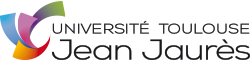 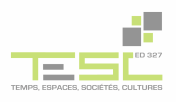 COMPTE-RENDU DE COMITE DE SUIVI DE THESE (CST)A établir par le.la Présidente du Comité de Suivi de Thèse (CST).Le CST a pour but d'aider le.la doctorant.e à maîtriser la durée de sa thèse et à progresser dans ses recherches. Le comité évalue non seulement l’état d’avancement de la thèse (en formulant le cas échéant des recommandations) mais vérifie aussi l’adéquation entre les travaux du.de la doctorant.e, les critères de qualification attendus par le CNU de la discipline du.de la doctorant.e (par exemple la publication d’articles, la participation à des colloques…) et son projet professionnel.Date du Comité de Suivi de Thèse : DOCTORANT.E : NOM : 				 Prénom : 						Unité de recherche et institution d’appartenance :Nombre d’années d’inscription en Doctorat : Directeur.rice de thèse :NOM : 	                                     Prénom :	                                     Statut :Unité de recherche et institution d’appartenance :Co-directeur.rice (éventuel.le) :NOM : 	                                     Prénom :	                                     Statut :Unité de recherche et institution d’appartenance :Co-tutelle (éventuelle) : MEMBRES DU COMITE DE SUIVI DE THESE (CST) : Premier.ère membre du CST (le.la Président.e) :NOM : 	                                     Prénom :	                                     Statut : Date d’obtention du Doctorat : Unité de recherche et institution d’appartenance :Deuxième membre du CST :NOM : 	                                     Prénom :	                                     Statut : Date d’obtention du Doctorat : Unité de recherche et/ou institution d’appartenance :Troisième membre du CST (éventuel.le) :  NOM : 	                                     Prénom :	                                     Statut : Date d’obtention du Doctorat :Unité de recherche et/ou institution d’appartenance : Quatrième membre du CST (éventuel.le) :  NOM : 	                                     Prénom :	                                     Statut : Date d’obtention du Doctorat : Unité de recherche et/ou institution d’appartenance :Avis du comité de suivi de thèse (Si souhaité par le comité, un rapport plus long, de 5 pages maximum, peut être joint au compte-rendu) :  Recommandations éventuelles :Pour une demande (cocher les cases correspondantes) : d’inscription en 3e année : Le comité est-il favorable ?    OUI        NON  de dérogation en 7e année :Le comité est-il favorable ?    OUI        NON Signatures :Le.la doctorant.eNOM :Prénom :Date :Signature : Le.la Président.e du CSTNOM :Prénom :Date :Signature : 